Training & Board Room Hire Costs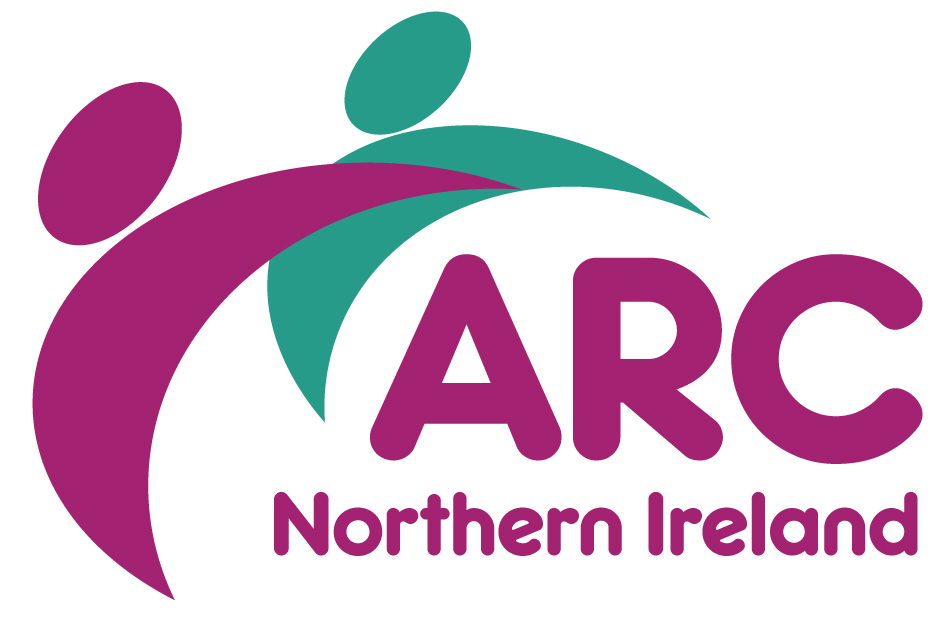 Cost includes:Equipment (please identify your needs in advance)Free ParkingFree WIFIAdditional Cost:Lunch and refreshments are available upon request.For further information contact nimeetingroom@arcuk.org.uk or telephone 028 9038 0960ASSOCIATION FOR REAL CHANGE (NORTHERN IRELAND)ROOM HIRE BOOKING FORMRoom Required:	Training Room  (maximum 25)	Board Room  (maximum 10)Are you an ARC member?	Yes 		No EQUIPMENTHire of the following equipment is inclusive of Room Hire.  Please indicate which is required.Note:As a representative of the above named group I have read the Term and Conditions for Room Hire and agree to be bound by them.Signed 							  Date  					All bookings are considered provisional until the BOOKING FORM is returned to ARC (NI)MembersHalf DayFull DayOut of HoursBoard Room (10 capacity)£30£50POATraining Room (20 capacity)£50£75POANon-MembersHalf DayFull DayOut of HoursBoard Room (10 capacity)£50£70POATraining Room (20 capacity)£75£100POAName of GroupContact PersonAddressAddressPostcodePostcodePostcodeTelephoneEmailDate RequiredTimesFrom ToToNumbersNumbersFlip Chart and pensFlip Chart and pensLaptopLaptopLaptopLaptopMulti-media ScreenMulti-media ScreenCATERINGNUMBERSNUMBERSTIMETIMETIMETIMEROOM LAYOUTROOM LAYOUTROOM LAYOUTROOM LAYOUTTea/Coffee£0.75Board Room(maximum 10)Board Room(maximum 10)Tea/Coffee & Biscuits£1.00U Shape(maximum 12)U Shape(maximum 12)Tea/Coffee & Scones£1.90Theatre(maximum 25)Theatre(maximum 25)LunchAvailable on requestClass Room(maximum 20)Class Room(maximum 20)